Efter avslutat kurstillfälle fyller kursansvarig i denna mall. Prefekt/programansvarig beslutar om mallen ska kompletteras med ytterligare uppgifter/frågor.  Slutsatser vid föregående kursutvärdering Beskrivning av genomförda förändringar sedan föregående kurstillfälleKursen gick andra gången i sjuksköterskeprogrammet. Metod(er) för studentinflytandeKursutvärdering där 9 av 23 studenter har fyllt i kursutvärderingsenkäten med svarsfrekvens 33,3%.Muntlig utvärdering efter olika aktiviteter i kursen.Sammanfattning av studenternas svar på kursvärderingÖverlag nöjda studenter på denna kurs. Specifikt tas upp praktisk nytta som studenterna anser vara mycket värdefull och användbar kunskap som de kan applicera i den praktiska vardagen. Studenterna lär sig handhavandet vid olika typer av sår. Det negativa som framkommer i kursutvärderingen är tidsramen dvs mkt helgdagar över jul och nyår som gjorde ”ett avbrott”  lätt att tappa den röda tråden. Grupparbetet med patientfallen upplevs stressande med gruppvis redovisning. Studenterna tror att kursen skulle förbättras med obligatorisk närvaro vid alla kursträffar.   Jag uppfattar att jag genom denna kurs utvecklat värdefulla kunskaper/färdigheter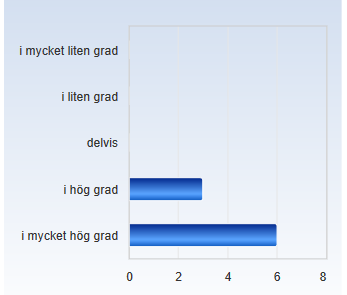 Kursansvarigs reflektioner kring kursens genomförande och resultatKursens styrka är att detta är ett viktigt och behövligt ämnesområde inom olika vårdformer. * I seminariet om ”Omvårdnadsåtgärder och evidensbaserade sårbehandlingsprinciper vid olika typer av sår” tas till vara studenternas förkunskaper och tidigare erfarenheter. Här tänker kursansvarig ändra formen från gruppuppgift till att alla studenter besvarar frågorna i patientfallen därefter gemensam genomgång. På detta sättet önskas bättre kunskapsinhämtning hos studenterna. * Kursens arbetsmetoder med instuderingsfrågor och flervalsfrågor i Quizen bidrar på ett balanserat sätt till att studenterna uppnår lärandemålen.
* Kursens uppgifter och examination är i linje med Constructive Alignment från lärandemål till examinationsform och examinationsinnehåll. * Kursens examination och bedömningskriterier utgår från kursens lärandemål. Detta säkerställer att studenterna uppnår lärandemålen för kursen.Beskrivning av hur kursen arbetar med kvalitet, forskningsanknytning och samverkan med andra professioner. I kursens olika uppgifter och examination använder studenterna de senaste forskningsrönen inom området för sår och sårbehandling.Kursansvarigs slutsatser och förslag till förbättringarFör att studenterna kan ta till sig kunskapen kring de olika typerna av sår från uppgiften ”Omvårdnadsåtgärder och evidensbaserade sårbehandlingsprinciper vid olika typer av sår” ändras gruppuppgiften till individuell uppgift med efterföljande gruppdiskussion. Alla kursträffar kommer vara med obligatorisk närvaro då innehållet i kursträffarna är av praktisk karaktär. Synpunkter på kursen och förbättringsförslag från övriga Från studentrepresentant, programnämnd, utbildningsnämnd eller motsvarande. Kursansvarig fyller i detta efter att denna rapport delgetts och diskuterats inom programmet.Beskrivning av hur kursvärderingen har återkopplats internt och till studenterna
Kursutvärderingen återkopplas till studenterna via kurswebben.KurskodKurskodKurstitelHögskolepoängTerminTidsperiodTidsperiodKursansvarigExaminatorÖvriga medverkande lärareÖvriga medverkande lärareAntal registrerade studenterAntal som inte fullföljt kursenAntal godkända efter ordinarie tillfälle